ҠАРАР			   	  		                  ПОСТАНОВЛЕНИЕ«01»март  2019 й.	               №  25                       «01» марта 2019 г.«О присвоении адреса земельному участку»В соответствии с постановлением правительства РФ от 19.11.2014 г. № 1221 «Об утверждении правил присвоения, изменения и аннулирования адресов», в целях обеспечения учета и оформления земельных участков,  ПОСТАНОВЛЯЮ:1. Земельному участку, общей площадью 3500 кв.м., с кадастровым номером 02:53:031801:ЗУ1, присвоить почтовый адрес: Республика Башкортостан, Шаранский район, сельское поселение Мичуринский сельсовет, д. Тимирово, ул. Центральная, д. 7. 2. Контроль за исполнением  настоящего постановления возложить на управляющего делами администрации сельского поселения Мичуринский сельсовет муниципального района Шаранский район.Глава сельского поселения       				   	    В.Н. КорочкинБашкортостан РеспубликаһыШаран районымуниципаль районыныңМичурин ауыл Советыауыл биләмәһе ХакимиәтеМичурин ауылы, тел.(34769) 2-44-48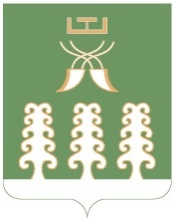 Республика БашкортостанАдминистрация сельского поселенияМичуринский сельсоветмуниципального районаШаранский районс. Мичуринск тел.(34769) 2-44-48